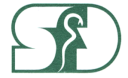 SLOVENSKO FARMACEVTSKO DRUŠTVOCELJSKA  PODRUŽNICA				Miklošičeva 1, 3000 Celje  Celje,  15.03.2017V A B I L O  Vse člane naše CP SFD, farmacevte in farmacevtske tehnike, vljudno vabimo na  					strokovno srečanje 		 		v ČETRTEK,  29. marca  2018  ob   19.30 h  v  predavalnico Hotela Celeia  v Celju, Krekov trg 4.Tema:» Kaj so zgodnji znaki demence? Jih lahko preprečimo? «.Predavala bo  doc. dr. Milica G. Kramberger, dr. med.spec. nevrologije, S predavanjem bo nadaljeval prof.dr. Mišo Šabovič, dr.med. spec. int. med..:»Za lepe in zdrave noge«.Po končanem predavanju pa sledi še:» Občni zbor Celjske podružnice SFD«.Po  končanem  predavanju ste vabljeni na pogostitev in prijetno druženje. Sponzorju srečanja podjetju Servier  se v imenu Odbora CP lepo zahvaljujemo.S kolegialnimi pozdravi !Tajnica CP SFD :						Predsednica CP SFD :Anita Šturm T., mag. farm.	       			Nataša Čater, mag. farm.